※請至遲於測驗後三日內申請，逾期恕不受理。※申請程序及注意事項：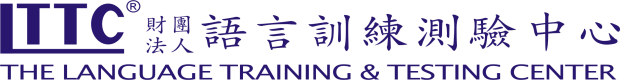 Key/Preliminary/First (KET/PET/FCE)測驗延期/退費申請表中文姓名原測驗日期准考證號碼(Candidate No.)測驗別（請選擇）KET(s)   PET(s)   FCE(s)KET(s)   PET(s)   FCE(s)KET(s)   PET(s)   FCE(s)KET(s)   PET(s)   FCE(s)身分證件字號※測驗當日符合下列延期/退費理由者，請選擇：退費延期至：  /   (請選擇還未截止報名的測驗日)  ※測驗當日符合下列延期/退費理由者，請選擇：退費延期至：  /   (請選擇還未截止報名的測驗日)  ※測驗當日符合下列延期/退費理由者，請選擇：退費延期至：  /   (請選擇還未截止報名的測驗日)  ※測驗當日符合下列延期/退費理由者，請選擇：退費延期至：  /   (請選擇還未截止報名的測驗日)  ※測驗當日符合下列延期/退費理由者，請選擇：退費延期至：  /   (請選擇還未截止報名的測驗日)  ※測驗當日符合下列延期/退費理由者，請選擇：退費延期至：  /   (請選擇還未截止報名的測驗日)  ※測驗當日符合下列延期/退費理由者，請選擇：退費延期至：  /   (請選擇還未截止報名的測驗日)  延期/退費理由考生傷病或住院  考生身體不適（發燒、咳嗽等）   家有喪事考生Covid-19確診（快篩或PCR陽性）或須居家隔離、自主健康管理其他 考生傷病或住院  考生身體不適（發燒、咳嗽等）   家有喪事考生Covid-19確診（快篩或PCR陽性）或須居家隔離、自主健康管理其他 考生傷病或住院  考生身體不適（發燒、咳嗽等）   家有喪事考生Covid-19確診（快篩或PCR陽性）或須居家隔離、自主健康管理其他 考生傷病或住院  考生身體不適（發燒、咳嗽等）   家有喪事考生Covid-19確診（快篩或PCR陽性）或須居家隔離、自主健康管理其他 考生傷病或住院  考生身體不適（發燒、咳嗽等）   家有喪事考生Covid-19確診（快篩或PCR陽性）或須居家隔離、自主健康管理其他 考生傷病或住院  考生身體不適（發燒、咳嗽等）   家有喪事考生Covid-19確診（快篩或PCR陽性）或須居家隔離、自主健康管理其他 檢附之證明文件種類聯絡資訊電 話：手 機：E-mail：電 話：手 機：E-mail：電 話：手 機：E-mail：申請人：(※申請人應為考生本人或家長/老師)日期：申請人：(※申請人應為考生本人或家長/老師)日期：申請人：(※申請人應為考生本人或家長/老師)日期：※申請退費者，請填寫下匯款的帳號資料：匯款銀行/郵局名稱： / 分行別：戶名： / 帳號： ※申請退費者，請填寫下匯款的帳號資料：匯款銀行/郵局名稱： / 分行別：戶名： / 帳號： ※申請退費者，請填寫下匯款的帳號資料：匯款銀行/郵局名稱： / 分行別：戶名： / 帳號： ※申請退費者，請填寫下匯款的帳號資料：匯款銀行/郵局名稱： / 分行別：戶名： / 帳號： ※申請退費者，請填寫下匯款的帳號資料：匯款銀行/郵局名稱： / 分行別：戶名： / 帳號： ※申請退費者，請填寫下匯款的帳號資料：匯款銀行/郵局名稱： / 分行別：戶名： / 帳號： ※申請退費者，請填寫下匯款的帳號資料：匯款銀行/郵局名稱： / 分行別：戶名： / 帳號： ※申請延期者，請填寫准考證/證書郵寄地址：郵遞區號：地址：※申請延期者，請填寫准考證/證書郵寄地址：郵遞區號：地址：※申請延期者，請填寫准考證/證書郵寄地址：郵遞區號：地址：※申請延期者，請填寫准考證/證書郵寄地址：郵遞區號：地址：※申請延期者，請填寫准考證/證書郵寄地址：郵遞區號：地址：※申請延期者，請填寫准考證/證書郵寄地址：郵遞區號：地址：※申請延期者，請填寫准考證/證書郵寄地址：郵遞區號：地址：考生因上列原因，始得申請退費/延期。依英國劍橋大學語言測評考試院（Cambridge Assessment English）報名辦法，其他個人因素，恕無法接受。若有特殊原因（如參加比賽、考試等），請來電詢問（02-2368-5155分機242）。將填妥之申請表存檔，至遲於測驗後三日內與證明文件（住院證明、醫生證明或訃文等）一併email (ylekp@lttc.ntu.edu.tw)至本中心。逾期申請者，恕不受理。申請表email本中心後，兩工作日內若未收到回覆，請來電（02-2368-5155分機242）確認。 本中心會將考生的申請資料及證明文件傳送至英國Cambridge Assessment English，待Cambridge Assessment English核准後，申請延期者於考前兩週會收到新的准考證；申請退費者，所繳交之測驗費扣除110元（含行政處理費100元及匯款手續費10元）後，本中心會於隔月匯款退還餘額。